  Государственное казенное учреждение Самарской области
"Информационно-консалтинговое агентство Самарской 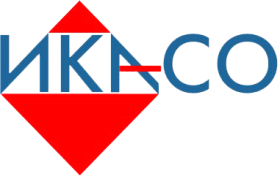     области" (ГКУ СО "ИКАСО")10-31 марта 2017г серия мероприятий "Судебная стоимостная экспертиза".Самарское отделение СРО «Федерация специалистов оценщиков», при информационной поддержке Государственного казенного учреждения Самарской области
"Информационно-консалтинговое агентство Самарской области" проводит серию тематических мероприятий по актуальной тематике -  "Судебная стоимостная экспертиза".      Мероприятия имеют целью дать участникам полное представление о возможностях для участия оценщиков в сфере имущественных споров непосредственно в судебной плоскости. Курс мероприятий основан на действующих и перспективных (рассматриваемых Государственной Думой) нормативных требованиях, судебной практике, поэтому будет полезен как опытным оценщикам, так и оценщикам с небольшим стажем.       К участию приглашаются оценщики, а также и предприниматели желающие принять участие в данных обсуждениях, с целью получения возможности живого общения с компетентными специалистами в области оценки и имущественных споров, получения адресной квалифицированной помощи в будущем.Темы и даты проведения круглых столов :10 марта - « Типичные ошибки при назначении судебной экспертизы». 15 марта - « Требования, предъявляемые к судебному эксперту (кто может быть судебным экспертом) в рамках действующего законодательства о судебно-экспертной деятельности в РФ и нового законопроекта. Экспертные специальности».24 марта - « Привлечение специалиста в судебном и досудебном порядке».31 марта - « Обеспечение доказательств».Фабула  мероприятия:  Лекционный доклад по заявленной теме. Обсуждение. Формирование практики и пула судебных экспертов.Лектор :    Бурцев И.Г.  Региональный представитель СРО «Федерация специалистов оценщиков» в Самарской области, судебный эксперт, директор АНО «Экспертный Совет по оценке и имущественным спорам», директор ООО «Бюро оценки».Модератор:  Суворов А.А . Председатель региональной экспертной  группы СРО «Федерация специалистов оценщиков» в Самарской области, судебный эксперт, директор экспертно-правового центра ООО «АО «Приоритет». Условия участия для оценщиков :  можно уточнить т.(846) 260-70-17 Бурцев И.Г. Место и время проведения :  г.Самара, ул. Ерошевского, д.3, литера С3, 3 этаж: комната 2. «Зал заседаний».	Время проведения :  15-00ч  - 17-00ч